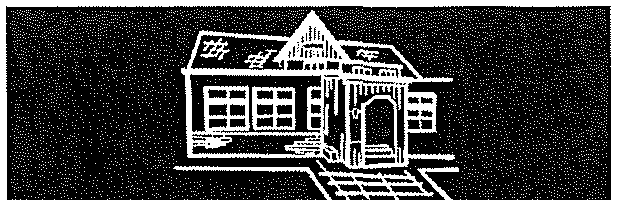 Chata Slovankawww.slovanka.euSmlouva č.: 20220305/07se uzavírá v souladu se zákonem č. 258/2000 Sb., o ochraně veřejného zdraví, vyhláškou
č. 106/2001 Sb., o hygienických požadavcích na zotavovací akce pro děti a vyhláškou
č. 137/2004 Sb., o hygienických požadavcích na stravovací služby a o zásadách osobní a provozní
hygieny při ěinnostech epidemiologicky závažných v rozsahu a za podmínek dále uvedených
ohledně zajištění konání lyžařsko-turistického výcvikového kurzu mezi:Objednatel (Odběratel):Název: Základní škola, Základní umělecká škola a Mateřská škola, Frýdlant, okres Liberec, příspěvková organizaceAdresa: Purkyňova 510, 464 01 FrýdlantZastoupený: Mgr. Bc. Petrem Kozlovským, ředitelem školyIČO: 63154617DIČ: neníTel., mobil: xxxxxxxxxxxxxxxxxxxxE-mail: podatelna@zsazusfrydlant.cz; barbora.skarkova@zsazusfrydlant.cz Kontaktní osoba: Mgr. xxxxxxxxxxxxxxxxxxxxxxxxxxxxxxx (dálejen „objednatel“)Ubytovatel (Dodavatel):Název: Chata SLOVANKAAdresa: Horní Maxov 8, 468 11 Janov nad NisouZastoupený: Michaelou Trojanovou, Benkova 1692/21, 149 00 Praha 4 - ChodovIČO: 71059750DIČ: CZ7754230583MobilxxxxxxxxxxxxxxxxxxxxE-mail: info@slovanka.euBankovní spojení: Sberbank CZ, a.s., číslo účtuxxxxxxxxxxxxxxxxxxxxxxxxxKontaktní osobaxxxxxxxxxxxxxxxxxxxxxxx	telxxxxxxxxxxxxxxxxxxxx(dále jen „ ubytovatel“)I.Předmět smlouvyPředmětem této smlouvy je zabezpečení pobytu pro děti v ubytovacím zařízení Chata Slovanka, Horní Maxov 8, 468 11 Janov nad Nisou v rámci lyžařsko-turistického výcvikového kurzu v areálu ubytovatele.II.Místo a doba pobytu, počet lůžek, stravováníMísto pobytu: Chata Slovanka, Horní Maxov 8, 468 11 Janov nad NisouDoba pobytu (od - do): Předběžný počet lůžek: celý objektZávazně je nutno počet lůžek potvrdit do 10 dnů před začátkem pobytu.Stravování: plná penze včetně pitného režimuprvní jídlo: večeře v den nástupu pobytuposlední jídlo: snídaně + balíček na cestu v den ukončení pobytu- 1 -III.Cenová ujednání(1) Cena za předmět této smlouvy za pobyt ve škole v přírodě ve smyslu čl. II této smlouvy je stanovená ve výši včetně DPH 10%: cena za den/osobaděti od 2-6 let MŠ	420,-Kč zahrnuje ubytování, stravu 5x denně, pitný režimděti od 6-11 let I.st. ZŠ	450,-Kč zahrnuje ubytování, stravu 3x denně, pitný režimděti od 11-15 let II. st. ZS	470,-Kč zahrnuje ubytování, stravu 3x denně, pitný režimstudenti od 15-18 let SS	 520,-Kč zahrnuje ubytování, stravu 3x denně, pitný režim ejplaccný pedagogický doprovod. 520,-Kč zahrnuje ubytování, stravu 3x denně, pitný režimMožnost pro ostatní kategorie dokoupení stravy 5x denně za úhradu 2x20,-Kč, tj. 40,- Kč/osoba/den (dopolední a odpolední svačina).Způsob úhrady: fakturou (bankovním převodem)Objednatel nesloží zálohu.Celkové vyúčtování bude provedeno po splnění závazků z této smlouvy, na základě vystavené faktury zaslané objednateli. Tato faktura bude splatná do 7 dnů od doručení objednateli. Faktury musí mít náležitosti daňového dokladu. Pokud je objednatel v prodlení se splácením faktur, je povinen zaplatit ubytovateli úroky z prodlení podle platných právních předpisů.IV.Práva a povinnosti smluvních stran(1) Ubytovatel je povinen:Poskytnout objednateli ubytovací a stravovací služby v ubytovacím zařízení Chata Slovanka, Horní Maxov 8, 468 11 Janov nad Nisou, jakož i umožnit užívání společných a dalších prostor a zařízení a používání služeb podle platných právních předpisů o školách v přírodě, a hygienických požadavků na zotavovací akce pro děti.Odevzdat objednateli prostory vyhrazené mu k ubytování, vyučování a stravování a dalším činnostem ve stavu způsobilém pro řádné užívání a zajistit mu nerušený výkon jeho práv a povinností spojených se zabezpečením úkolů školy v přírodě či zotavovacích akcí.Zabezpečit řádný úklid všech poskytnutých prostor v rámci platných hygienických norem a předpisů.Seznámit objednatele s ustanoveními vnitřního řádu ubytovacího zařízení Chata Slovanka (Provozní řád Chaty Slovanka, Ubytovací řád Chaty Slovanka a Požární řád Chaty Slovanka).Poskytnout objednateli stravování v množství a kvalitě stanovené platnými stravovacími předpisy a limity.Ubytovatel a jeho personál se zavazuje dodržovat platné hygienické, bezpečnostní a požární předpisy.(2) Objednatel je povinen:a) Dodržovat platný vnitřní řád ubytovacího zařízení Chata Slovanka (Provozní řád Chaty Slovanka, Ubytovací řád Chaty Slovanka a Požární řád Chaty Slovanka). Ubytovatel si vyhrazuje právo na odstoupení od smlouvy, pokud zcela nebo jen z části, a to i v průběhu pobytu-2-ubytovaná osoba či ubytované osoby přes upozornění tyto řády, nebo jen každý jednotlivě opakovaně porušuje(í) - bez nároku vrácení ceny pobytu při předčasném odjezdu.Zaplatit za poskytnuté služby ubytovateli cenu ve výši a lhůtách stanovených v této smlouvě.Užívat prostory mu poskytnuté smlouvou řádně. V těchto prostorách nesmí bez souhlasu ubytovatele provádět žádné podstatné změny.Po skončení pobytu v ubytovacím zařízení Chata Slovanka předat všechny užívané prostory a věci, které užíval, ve stavu, v jakém je převzal, s přihlédnutím k obvyklému opotřebení.Nahradit případnou vzniklou škodu na majetku ubytovacího zařízení Chata Slovanka způsobenou prokazatelně jejími účastníky. Tato škoda bude uhrazena objednatelem v hotovosti, a to nejpozději v den odjezdu (doklad o zaplacení mu bude automaticky vystaven při převzetí hotovosti).Uhradit ubytovateli veškerý materiál, zboží či služby, které mu budou na jeho žádost poskytnuty, pokud jejich poskytnutí není podle této smlouvy povinností ubytovacího zařízení Chata Slovanka.Ubytované osoby jsou povinny ve všech vnitřních prostorech Chaty Slovanka používat domácí obuv.V.Další ujednáníV případě zrušení pobytu 30 až 16 dnů před akcí ze strany objednatele před smluveným nástupem bude ubytovatel účtovat objednateli smluvní pokutu ve výši 50% ceny a při zrušení pobytu 15 a méně dnů před akcí, bude ubytovatel účtovat objednateli smluvní pokutu ve výši 90% ceny dle dohodnutých a objednaných služeb.Neodbydlené úhrady jsou při předčasném odjezdu nevratné.Při zkrácení pobytu dle výše uvedeného se storno vypočte z ceny, o kterou byl pobyt zkrácen.Nástup na pobyt je od 15:30 hod. do 17:30 hod. v den příjezdu.Předání prostor ubytovacího zařízení je do 10:00 hod. v den odjezdu.VI.Pojištění(1) V ceně pobytu není obsaženo pojištění účastníků pobytu.VII.Zdravotnický dozor(1) V ceně pobytu je ZDARMA využití personálního odborného vybavení ubytovacího zařízení Chata Slovanka, Horní Maxov 8,468 11 Janov nad Nisou - ZDRAVOTNICKÝ DOZOR provozovatel Michaela Trojanová, má dosažené vzdělání - všeobecná zdravotní sestra - číslo maturitního vysvědčeníxxxxxxxxxxxxx a registrační číslo Osvědčení k výkonu zdravotnického povolání bez odborného dohledu v oboru všeobecná sestra 005-0133-93